DOCUMENTOS A SEREM APRESENTADOSEMPRESAS FORMADORAS DE BRIGADISTAS EVENTUAIS, EFETIVOS E OS GUADA VIDASAs empresas que solicitarem credenciamento para estes tipos de serviços deveram atender aos que está disposto nos itens 5.1.2 e 5.1.3 da IT-39 CREDENCIAMENTO DE EMPRESA. 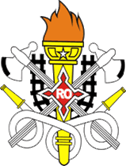 ESTADO DE RONDÔNIASECRETARIA DE SEGURANÇA, DEFESA E CIDADANIACORPO DE BOMBEIRO MILITARCOORDENADORIA DE ATIVIDADES TÉCNICASDIRETORIA DE ATIVIDADES TÉCNICASESTADO DE RONDÔNIASECRETARIA DE SEGURANÇA, DEFESA E CIDADANIACORPO DE BOMBEIRO MILITARCOORDENADORIA DE ATIVIDADES TÉCNICASDIRETORIA DE ATIVIDADES TÉCNICASESTADO DE RONDÔNIASECRETARIA DE SEGURANÇA, DEFESA E CIDADANIACORPO DE BOMBEIRO MILITARCOORDENADORIA DE ATIVIDADES TÉCNICASDIRETORIA DE ATIVIDADES TÉCNICASESTADO DE RONDÔNIASECRETARIA DE SEGURANÇA, DEFESA E CIDADANIACORPO DE BOMBEIRO MILITARCOORDENADORIA DE ATIVIDADES TÉCNICASDIRETORIA DE ATIVIDADES TÉCNICASESTADO DE RONDÔNIASECRETARIA DE SEGURANÇA, DEFESA E CIDADANIACORPO DE BOMBEIRO MILITARCOORDENADORIA DE ATIVIDADES TÉCNICASDIRETORIA DE ATIVIDADES TÉCNICASESTADO DE RONDÔNIASECRETARIA DE SEGURANÇA, DEFESA E CIDADANIACORPO DE BOMBEIRO MILITARCOORDENADORIA DE ATIVIDADES TÉCNICASDIRETORIA DE ATIVIDADES TÉCNICASESTADO DE RONDÔNIASECRETARIA DE SEGURANÇA, DEFESA E CIDADANIACORPO DE BOMBEIRO MILITARCOORDENADORIA DE ATIVIDADES TÉCNICASDIRETORIA DE ATIVIDADES TÉCNICASESTADO DE RONDÔNIASECRETARIA DE SEGURANÇA, DEFESA E CIDADANIACORPO DE BOMBEIRO MILITARCOORDENADORIA DE ATIVIDADES TÉCNICASDIRETORIA DE ATIVIDADES TÉCNICASESTADO DE RONDÔNIASECRETARIA DE SEGURANÇA, DEFESA E CIDADANIACORPO DE BOMBEIRO MILITARCOORDENADORIA DE ATIVIDADES TÉCNICASDIRETORIA DE ATIVIDADES TÉCNICASESTADO DE RONDÔNIASECRETARIA DE SEGURANÇA, DEFESA E CIDADANIACORPO DE BOMBEIRO MILITARCOORDENADORIA DE ATIVIDADES TÉCNICASDIRETORIA DE ATIVIDADES TÉCNICASESTADO DE RONDÔNIASECRETARIA DE SEGURANÇA, DEFESA E CIDADANIACORPO DE BOMBEIRO MILITARCOORDENADORIA DE ATIVIDADES TÉCNICASDIRETORIA DE ATIVIDADES TÉCNICASESTADO DE RONDÔNIASECRETARIA DE SEGURANÇA, DEFESA E CIDADANIACORPO DE BOMBEIRO MILITARCOORDENADORIA DE ATIVIDADES TÉCNICASDIRETORIA DE ATIVIDADES TÉCNICASESTADO DE RONDÔNIASECRETARIA DE SEGURANÇA, DEFESA E CIDADANIACORPO DE BOMBEIRO MILITARCOORDENADORIA DE ATIVIDADES TÉCNICASDIRETORIA DE ATIVIDADES TÉCNICASREQUERIMENTO PARA CREDENCIAMENTO DE EMPRESASREQUERIMENTO PARA CREDENCIAMENTO DE EMPRESASREQUERIMENTO PARA CREDENCIAMENTO DE EMPRESASREQUERIMENTO PARA CREDENCIAMENTO DE EMPRESASREQUERIMENTO PARA CREDENCIAMENTO DE EMPRESASREQUERIMENTO PARA CREDENCIAMENTO DE EMPRESASREQUERIMENTO PARA CREDENCIAMENTO DE EMPRESASREQUERIMENTO PARA CREDENCIAMENTO DE EMPRESASREQUERIMENTO PARA CREDENCIAMENTO DE EMPRESASREQUERIMENTO PARA CREDENCIAMENTO DE EMPRESASREQUERIMENTO PARA CREDENCIAMENTO DE EMPRESASREQUERIMENTO PARA CREDENCIAMENTO DE EMPRESASREQUERIMENTO PARA CREDENCIAMENTO DE EMPRESASVenho solicitar a V.Sª. Diretor de Atividades Técnicas do Corpo de Bombeiros Militar de Rondônia, o credenciamento da empresa abaixo identificada para exercer a atividade informada neste requerimento:Venho solicitar a V.Sª. Diretor de Atividades Técnicas do Corpo de Bombeiros Militar de Rondônia, o credenciamento da empresa abaixo identificada para exercer a atividade informada neste requerimento:Venho solicitar a V.Sª. Diretor de Atividades Técnicas do Corpo de Bombeiros Militar de Rondônia, o credenciamento da empresa abaixo identificada para exercer a atividade informada neste requerimento:Venho solicitar a V.Sª. Diretor de Atividades Técnicas do Corpo de Bombeiros Militar de Rondônia, o credenciamento da empresa abaixo identificada para exercer a atividade informada neste requerimento:Venho solicitar a V.Sª. Diretor de Atividades Técnicas do Corpo de Bombeiros Militar de Rondônia, o credenciamento da empresa abaixo identificada para exercer a atividade informada neste requerimento:Venho solicitar a V.Sª. Diretor de Atividades Técnicas do Corpo de Bombeiros Militar de Rondônia, o credenciamento da empresa abaixo identificada para exercer a atividade informada neste requerimento:Venho solicitar a V.Sª. Diretor de Atividades Técnicas do Corpo de Bombeiros Militar de Rondônia, o credenciamento da empresa abaixo identificada para exercer a atividade informada neste requerimento:Venho solicitar a V.Sª. Diretor de Atividades Técnicas do Corpo de Bombeiros Militar de Rondônia, o credenciamento da empresa abaixo identificada para exercer a atividade informada neste requerimento:Venho solicitar a V.Sª. Diretor de Atividades Técnicas do Corpo de Bombeiros Militar de Rondônia, o credenciamento da empresa abaixo identificada para exercer a atividade informada neste requerimento:Venho solicitar a V.Sª. Diretor de Atividades Técnicas do Corpo de Bombeiros Militar de Rondônia, o credenciamento da empresa abaixo identificada para exercer a atividade informada neste requerimento:Venho solicitar a V.Sª. Diretor de Atividades Técnicas do Corpo de Bombeiros Militar de Rondônia, o credenciamento da empresa abaixo identificada para exercer a atividade informada neste requerimento:Venho solicitar a V.Sª. Diretor de Atividades Técnicas do Corpo de Bombeiros Militar de Rondônia, o credenciamento da empresa abaixo identificada para exercer a atividade informada neste requerimento:Venho solicitar a V.Sª. Diretor de Atividades Técnicas do Corpo de Bombeiros Militar de Rondônia, o credenciamento da empresa abaixo identificada para exercer a atividade informada neste requerimento:1. INFORMAÇÕES SOBRE A EMPRESA1. INFORMAÇÕES SOBRE A EMPRESA1. INFORMAÇÕES SOBRE A EMPRESA1. INFORMAÇÕES SOBRE A EMPRESA1. INFORMAÇÕES SOBRE A EMPRESA1. INFORMAÇÕES SOBRE A EMPRESA1. INFORMAÇÕES SOBRE A EMPRESA1. INFORMAÇÕES SOBRE A EMPRESA1. INFORMAÇÕES SOBRE A EMPRESA1. INFORMAÇÕES SOBRE A EMPRESA1. INFORMAÇÕES SOBRE A EMPRESA1. INFORMAÇÕES SOBRE A EMPRESA1. INFORMAÇÕES SOBRE A EMPRESARazão Social Razão Social AVCIP/ACPS (VÁLIDO)Nome Fantasia Nome Fantasia CNPJCNPJCEPCEPCidadeBairroBairroEndereçoEndereçoComplementoComplementoFone:Fone:2. INFORMAÇÕES SOBRE O CADASTRO2. INFORMAÇÕES SOBRE O CADASTRO2. INFORMAÇÕES SOBRE O CADASTRO2. INFORMAÇÕES SOBRE O CADASTRO2. INFORMAÇÕES SOBRE O CADASTRO2. INFORMAÇÕES SOBRE O CADASTRO2. INFORMAÇÕES SOBRE O CADASTRO2. INFORMAÇÕES SOBRE O CADASTRO2. INFORMAÇÕES SOBRE O CADASTRO2. INFORMAÇÕES SOBRE O CADASTRO2. INFORMAÇÕES SOBRE O CADASTRO2. INFORMAÇÕES SOBRE O CADASTRO2. INFORMAÇÕES SOBRE O CADASTROJá se cadastrou anteriormente?Já se cadastrou anteriormente?Já se cadastrou anteriormente?Já se cadastrou anteriormente?SIM*NÃONÃONÃONÃONÃO*Caso positivo, informe o nº do protocolo anterior / Ano: *Caso positivo, informe o nº do protocolo anterior / Ano: *Caso positivo, informe o nº do protocolo anterior / Ano: *Caso positivo, informe o nº do protocolo anterior / Ano: *Caso positivo, informe o nº do protocolo anterior / Ano: *Caso positivo, informe o nº do protocolo anterior / Ano: *Caso positivo, informe o nº do protocolo anterior / Ano: *Caso positivo, informe o nº do protocolo anterior / Ano: *Caso positivo, informe o nº do protocolo anterior / Ano: *Caso positivo, informe o nº do protocolo anterior / Ano: *Caso positivo, informe o nº do protocolo anterior / Ano: *Caso positivo, informe o nº do protocolo anterior / Ano: *Caso positivo, informe o nº do protocolo anterior / Ano: 3. ATIVIDADE DA EMPRESA3. ATIVIDADE DA EMPRESA3. ATIVIDADE DA EMPRESA3. ATIVIDADE DA EMPRESA3. ATIVIDADE DA EMPRESA3. ATIVIDADE DA EMPRESA3. ATIVIDADE DA EMPRESA3. ATIVIDADE DA EMPRESA3. ATIVIDADE DA EMPRESA3. ATIVIDADE DA EMPRESA3. ATIVIDADE DA EMPRESA3. ATIVIDADE DA EMPRESA3. ATIVIDADE DA EMPRESA4. RELAÇÃO DE INSTRUTORES*-** (Preencher em caso de alteração dos cadastrados)4. RELAÇÃO DE INSTRUTORES*-** (Preencher em caso de alteração dos cadastrados)4. RELAÇÃO DE INSTRUTORES*-** (Preencher em caso de alteração dos cadastrados)4. RELAÇÃO DE INSTRUTORES*-** (Preencher em caso de alteração dos cadastrados)4. RELAÇÃO DE INSTRUTORES*-** (Preencher em caso de alteração dos cadastrados)4. RELAÇÃO DE INSTRUTORES*-** (Preencher em caso de alteração dos cadastrados)4. RELAÇÃO DE INSTRUTORES*-** (Preencher em caso de alteração dos cadastrados)4. RELAÇÃO DE INSTRUTORES*-** (Preencher em caso de alteração dos cadastrados)4. RELAÇÃO DE INSTRUTORES*-** (Preencher em caso de alteração dos cadastrados)4. RELAÇÃO DE INSTRUTORES*-** (Preencher em caso de alteração dos cadastrados)4. RELAÇÃO DE INSTRUTORES*-** (Preencher em caso de alteração dos cadastrados)4. RELAÇÃO DE INSTRUTORES*-** (Preencher em caso de alteração dos cadastrados)4. RELAÇÃO DE INSTRUTORES*-** (Preencher em caso de alteração dos cadastrados)5. RELAÇÃO DE MONITORES*(Preencher em caso de alteração dos cadastrados)5. RELAÇÃO DE MONITORES*(Preencher em caso de alteração dos cadastrados)5. RELAÇÃO DE MONITORES*(Preencher em caso de alteração dos cadastrados)5. RELAÇÃO DE MONITORES*(Preencher em caso de alteração dos cadastrados)5. RELAÇÃO DE MONITORES*(Preencher em caso de alteração dos cadastrados)5. RELAÇÃO DE MONITORES*(Preencher em caso de alteração dos cadastrados)5. RELAÇÃO DE MONITORES*(Preencher em caso de alteração dos cadastrados)5. RELAÇÃO DE MONITORES*(Preencher em caso de alteração dos cadastrados)5. RELAÇÃO DE MONITORES*(Preencher em caso de alteração dos cadastrados)5. RELAÇÃO DE MONITORES*(Preencher em caso de alteração dos cadastrados)5. RELAÇÃO DE MONITORES*(Preencher em caso de alteração dos cadastrados)5. RELAÇÃO DE MONITORES*(Preencher em caso de alteração dos cadastrados)5. RELAÇÃO DE MONITORES*(Preencher em caso de alteração dos cadastrados)6. TIPO DE CADASTRO6. TIPO DE CADASTRO6. TIPO DE CADASTRO6. TIPO DE CADASTRO6. TIPO DE CADASTRO6. TIPO DE CADASTRO6. TIPO DE CADASTRO6. TIPO DE CADASTRO6. TIPO DE CADASTRO6. TIPO DE CADASTRO6. TIPO DE CADASTRO6. TIPO DE CADASTRO6. TIPO DE CADASTROCADASTRAMENTO INICIAL             CADASTRAMENTO INICIAL             CADASTRAMENTO INICIAL             RENOVAÇÃORENOVAÇÃORENOVAÇÃORENOVAÇÃORENOVAÇÃORENOVAÇÃORENOVAÇÃORENOVAÇÃORENOVAÇÃO7. NESTE TERMO PEDE DEFERIMENTO7. NESTE TERMO PEDE DEFERIMENTO7. NESTE TERMO PEDE DEFERIMENTO7. NESTE TERMO PEDE DEFERIMENTO7. NESTE TERMO PEDE DEFERIMENTO7. NESTE TERMO PEDE DEFERIMENTO7. NESTE TERMO PEDE DEFERIMENTO7. NESTE TERMO PEDE DEFERIMENTO7. NESTE TERMO PEDE DEFERIMENTO7. NESTE TERMO PEDE DEFERIMENTO7. NESTE TERMO PEDE DEFERIMENTO7. NESTE TERMO PEDE DEFERIMENTO7. NESTE TERMO PEDE DEFERIMENTOSolicitanteSolicitanteCPFRGRGÓrgão EmissorÓrgão EmissorÓrgão EmissorÓrgão EmissorE-mailE-mailTelefone / celularTelefone / celularEstou ciente que mesmo com o cadastro aprovado, não estou dispensado das demais obrigações a que a legislação me impõe assim como os dados da empresa cadastrada poderão ser divulgados pelos meios de comunicação do Corpo de Bombeiros Militar de Rondônia.Porto Velho – RO, ___ de _______de 20___._______________________________Assinatura do SolicitanteEstou ciente que mesmo com o cadastro aprovado, não estou dispensado das demais obrigações a que a legislação me impõe assim como os dados da empresa cadastrada poderão ser divulgados pelos meios de comunicação do Corpo de Bombeiros Militar de Rondônia.Porto Velho – RO, ___ de _______de 20___._______________________________Assinatura do SolicitanteEstou ciente que mesmo com o cadastro aprovado, não estou dispensado das demais obrigações a que a legislação me impõe assim como os dados da empresa cadastrada poderão ser divulgados pelos meios de comunicação do Corpo de Bombeiros Militar de Rondônia.Porto Velho – RO, ___ de _______de 20___._______________________________Assinatura do SolicitanteEstou ciente que mesmo com o cadastro aprovado, não estou dispensado das demais obrigações a que a legislação me impõe assim como os dados da empresa cadastrada poderão ser divulgados pelos meios de comunicação do Corpo de Bombeiros Militar de Rondônia.Porto Velho – RO, ___ de _______de 20___._______________________________Assinatura do SolicitanteEstou ciente que mesmo com o cadastro aprovado, não estou dispensado das demais obrigações a que a legislação me impõe assim como os dados da empresa cadastrada poderão ser divulgados pelos meios de comunicação do Corpo de Bombeiros Militar de Rondônia.Porto Velho – RO, ___ de _______de 20___._______________________________Assinatura do SolicitanteEstou ciente que mesmo com o cadastro aprovado, não estou dispensado das demais obrigações a que a legislação me impõe assim como os dados da empresa cadastrada poderão ser divulgados pelos meios de comunicação do Corpo de Bombeiros Militar de Rondônia.Porto Velho – RO, ___ de _______de 20___._______________________________Assinatura do SolicitanteEstou ciente que mesmo com o cadastro aprovado, não estou dispensado das demais obrigações a que a legislação me impõe assim como os dados da empresa cadastrada poderão ser divulgados pelos meios de comunicação do Corpo de Bombeiros Militar de Rondônia.Porto Velho – RO, ___ de _______de 20___._______________________________Assinatura do SolicitanteEstou ciente que mesmo com o cadastro aprovado, não estou dispensado das demais obrigações a que a legislação me impõe assim como os dados da empresa cadastrada poderão ser divulgados pelos meios de comunicação do Corpo de Bombeiros Militar de Rondônia.Porto Velho – RO, ___ de _______de 20___._______________________________Assinatura do SolicitanteEstou ciente que mesmo com o cadastro aprovado, não estou dispensado das demais obrigações a que a legislação me impõe assim como os dados da empresa cadastrada poderão ser divulgados pelos meios de comunicação do Corpo de Bombeiros Militar de Rondônia.Porto Velho – RO, ___ de _______de 20___._______________________________Assinatura do SolicitanteEstou ciente que mesmo com o cadastro aprovado, não estou dispensado das demais obrigações a que a legislação me impõe assim como os dados da empresa cadastrada poderão ser divulgados pelos meios de comunicação do Corpo de Bombeiros Militar de Rondônia.Porto Velho – RO, ___ de _______de 20___._______________________________Assinatura do SolicitanteEstou ciente que mesmo com o cadastro aprovado, não estou dispensado das demais obrigações a que a legislação me impõe assim como os dados da empresa cadastrada poderão ser divulgados pelos meios de comunicação do Corpo de Bombeiros Militar de Rondônia.Porto Velho – RO, ___ de _______de 20___._______________________________Assinatura do SolicitanteEstou ciente que mesmo com o cadastro aprovado, não estou dispensado das demais obrigações a que a legislação me impõe assim como os dados da empresa cadastrada poderão ser divulgados pelos meios de comunicação do Corpo de Bombeiros Militar de Rondônia.Porto Velho – RO, ___ de _______de 20___._______________________________Assinatura do SolicitanteEstou ciente que mesmo com o cadastro aprovado, não estou dispensado das demais obrigações a que a legislação me impõe assim como os dados da empresa cadastrada poderão ser divulgados pelos meios de comunicação do Corpo de Bombeiros Militar de Rondônia.Porto Velho – RO, ___ de _______de 20___._______________________________Assinatura do Solicitante“Vidas Alheias, riquezas salvar” – www.cbm.ro.gov.br“Vidas Alheias, riquezas salvar” – www.cbm.ro.gov.br“Vidas Alheias, riquezas salvar” – www.cbm.ro.gov.br“Vidas Alheias, riquezas salvar” – www.cbm.ro.gov.br“Vidas Alheias, riquezas salvar” – www.cbm.ro.gov.br“Vidas Alheias, riquezas salvar” – www.cbm.ro.gov.br“Vidas Alheias, riquezas salvar” – www.cbm.ro.gov.br“Vidas Alheias, riquezas salvar” – www.cbm.ro.gov.br“Vidas Alheias, riquezas salvar” – www.cbm.ro.gov.br“Vidas Alheias, riquezas salvar” – www.cbm.ro.gov.br“Vidas Alheias, riquezas salvar” – www.cbm.ro.gov.br“Vidas Alheias, riquezas salvar” – www.cbm.ro.gov.br“Vidas Alheias, riquezas salvar” – www.cbm.ro.gov.br